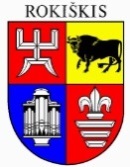 ROKIŠKIO RAJONO SAVIVALDYBĖS TARYBASPRENDIMASDĖL ROKIŠKIO RAJONO VERSLO PLĖTROS KOMISIJOS 2021 METŲ VEIKLOS ATASKAITOS PATVIRTINIMO2022 m. sausio 28 d. Nr. TS-RokiškisVadovaudamasi Lietuvos Respublikos smulkiojo ir vidutinio verslo plėtros įstatymo 7 straipsniu, Lietuvos Respublikos vietos savivaldos įstatymo 4 dalimi,  Rokiškio rajono savivaldybės tarybos 2015 m. rugpjūčio 28 d. sprendimu Nr. TS-186 patvirtintų Rokiškio rajono verslo plėtros komisijos nuostatų 6.2. punktu Rokiškio rajono savivaldybės taryba n u s p r e n d ž i a:	Patvirtinti Rokiškio rajono verslo plėtros komisijos 2021 metų veiklos ataskaitą (pridedama).	Sprendimas per vieną mėnesį gali būti skundžiamas Regionų apygardos administraciniam teismui, skundą (prašymą) paduodant bet kuriuose šio teismo rūmuose, Lietuvos Respublikos administracinių bylų teisenos įstatymo nustatyta tvarka.Savivaldybės meras							         Ramūnas Godeliauskas				 Reda Ruželienė								PATVIRTINTA								Rokiškio rajono savivaldybės tarybos		  					        2022 m. sausio 28 d. sprendimu Nr. TS-ROKIŠKIO RAJONO VERSLO PLĖTROS KOMISIJOS2021 METŲ VEIKLOS ATASKAITA           2015 m. rugpjūčio 28 d. Rokiškio rajono savivaldybės tarybos sprendimu Nr. TS-186 patvirtinti Rokiškio rajono verslo plėtros komisijos nuostatai, o 2020 m. gruodžio 23 d. sprendimu Nr. TS-311 – Rokiškio rajono verslo plėtros komisija (toliau – komisija). Komisija skirta vertinti ir formuoti palankią rajone verslo aplinką, teikti pasiūlymus rajono savivaldybės tarybai dėl verslo aplinkos gerinimo.          2021 m. surengti 2 Rokiškio rajono verslo plėtros komisijos posėdžiai, kuriuose svarstyti svarbūs rajonui klausimai: pristatyta ir patvirtinta Smulkaus ir vidutinio verslo plėtros programos nuostatų redakcija ir pritarta pateiktam sprendimo projektui dėl fiksuotų pajamų mokesčio dydžių ir lengvatų, taikomų įsigyjant verslo liudijimus 2022 metams, nurodant fiksuotus pajamų mokesčio dydžius bei lengvatas ne tik 2022 m., bet ir vėlesniems metams.        2021 m. vasario  4 d. buvo sušauktas nuotolinis posėdis dėl Smulkaus ir vidutinio verslo plėtros programos naujos redakcijos patvirtinimo, kuriame buvo aptarti pagrindiniai Nuostatų pasikeitimai. Vienas iš pasikeitimų, kad paraiškos, kuriose prašoma finansuoti iki 500 Eur suma, vertinamos komisijos narių ir sprendimai priimami balsų dauguma, o balsams pasiskirsčius po lygiai, sprendimą lemia Komisijos pirmininko balsas. Paraiškos, kuriose prašoma finansuoti suma viršija 500 Eur, vertinamos balais. Toks sprendimas siūlomas siekiant mažinti administracinę Programos naštą bei rajono verslo subjektams sudarant galimybes gauti didesnes paramos sumas, jei kreipiamasi dėl paramos, neviršijant 500 Eur. Smulkaus ir vidutinio verslo plėtros programos nuostatų redakcijoje buvo įraukta keletas papildomų punktų dėl pažymų pateikimo, papildomų kriterijų įtraukimo, atsižvelgiant į karantino laikotarpį, bei kai kurių nuostatų panaikinimo dėl jų netikslingumo. Posėdžio metu buvo nutarta patvirtinti Nuostatų pakeitimus ir teikti Rokiškio rajono savivaldybės tarybai patvirtinti.Rokiškio r. verslo plėtros komisijos (toliau- Komisijos) pirmininko iniciatyva 2021 m. rugsėjo 29 d. inicijuota Komisijos narių apklausa elektroninėmis priemonėmis dėl rengiamo savivaldybės tarybai sprendimo projekto, skirto fiksuotų pajamų mokesčio dydžių, kurie bus taikomi įsigyjant verslo liudijimus veiklai, vykdomai 2022 ir vėlesniais metais Rokiškio rajono savivaldybės teritorijoje ir Lietuvos Respublikoje nustatymo bei lengvatų, taikomų gyventojams įsigyjantiems verslo liudijimus, sąrašo. Sprendimo projektu buvo siūloma palikti tuos pačius dydžius kaip ir 2021 metams. VMI pateiktose rekomendacijose dėl verslo liudijimų fiksuotų dydžių ir lengvatų 2022 metams nurodyta, kad galima nustatyti fiksuotus pajamų mokesčio dydžius bei lengvatas ir ne vieniems konkretiems metams, todėl sprendimu siūloma tuos pačius dydžius ir lengvatas palikti galioti ir vėlesniems metams. Dauguma komisijos narių siūlymui pritarė. Po balsavimo nutarta pritarti pateiktam sprendimo projektui dėl verslo liudijimų fiksuotų dydžių ir lengvatų 2022 metams, nurodant fiksuotus pajamų mokesčio dydžius bei lengvatas ne tik 2022 m., bet  ir vėlesniems metams. ______________________Rokiškio rajono savivaldybės tarybaiTEIKIAMO SPRENDIMO PROJEKTO „DĖL ROKIŠKIO RAJONO VERSLO PLĖTROS KOMISIJOS 2021 METŲ VEIKLOS ATASKAITOS PATVIRTINIMO“AIŠKINAMASIS RAŠTASSprendimo projekto tikslai ir uždaviniai. Šio sprendimo projekto tikslas – atsiskaitymas Rokiškio rajono savivaldybės tarybai už Rokiškio rajono verslo plėtros komisijos veiklą 2021 m.Teisinio reguliavimo nuostatos.	            Lietuvos Respublikos Smulkiojo ir vidutinio verslo plėtros įstatymas, Rokiškio rajono savivaldybės tarybos 2015 m. rugpjūčio 28 d. sprendimas Nr. TS-186 “Dėl Rokiškio rajono verslo plėtros komisijos nuostatų patvirtinimo”, Rokiškio rajono savivaldybės tarybos 2020 m. gruodžio 23 d. sprendimas Nr. TS-311 „Dėl Rokiškio rajono verslo plėtros komisijos patvirtinimo“.	           Sprendimo projekto esmė. 	Pagal Rokiškio rajono savivaldybės tarybos 2015 m. rugpjūčio 28 d. sprendimu Nr. TS-186 “Dėl Rokiškio rajono verslo plėtros komisijos nuostatų patvirtinimo” patvirtintų Rokiškio rajono verslo plėtros komisijos nuostatų  6.2 punktą – komisijos pirmininkas, pasibaigus einamiesiems metams, sekančių metų pirmąjį ketvirtį teikia veiklos ataskaitą rajono savivaldybės tarybai, informuoja apie komisijos veiklą rajono visuomenę.  	Laukiami rezultatai.Kompetentinga Rokiškio rajono verslo plėtros komisija įgyvendina veiksmus, kurie gerina rajono verslo aplinką. Tinkamai priimti sprendimai turi teigiamą naudą rajono gyventojams.Finansavimo šaltiniai ir lėšų poreikis.Sprendimo įgyvendinimui lėšos nereikalingos.Suderinamumas su Lietuvos Respublikos galiojančiais teisės norminiais aktais.Projektas neprieštarauja galiojantiems teisės aktams.Antikorupcinis vertinimas. Teisės akte nenumatoma reguliuoti visuomeninių santykių, susijusių su LR Korupcijos prevencijos įstatymo 8 straipsnio 1 dalyje numatytais veiksniais, todėl teisės aktas nevertintinas antikorupciniu požiūriu. Strateginio planavimo, investicijų ir viešųjų pirkimų skyriaus vyr. specialistė     								 Reda Ruželienė